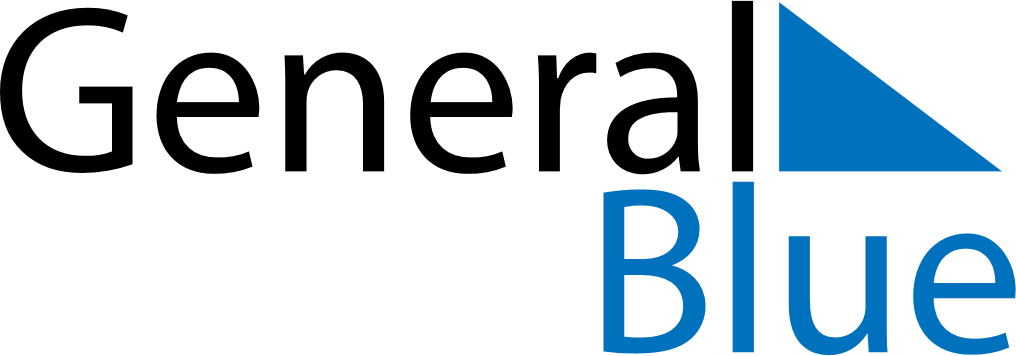 Guadeloupe 2019 HolidaysGuadeloupe 2019 HolidaysDATENAME OF HOLIDAYJanuary 1, 2019TuesdayNew Year’s DayApril 19, 2019FridayGood FridayApril 22, 2019MondayEaster MondayMay 1, 2019WednesdayLabour DayMay 8, 2019WednesdayVictory DayMay 26, 2019SundayMother’s DayMay 27, 2019MondayAbolition of SlaveryMay 30, 2019ThursdayAscension DayJune 10, 2019MondayWhit MondayJuly 14, 2019SundayBastille DayJuly 21, 2019SundayVictor Shoelcher DayAugust 15, 2019ThursdayAssumptionNovember 1, 2019FridayAll Saints’ DayNovember 11, 2019MondayArmistice DayDecember 25, 2019WednesdayChristmas Day